6. KALİTE TOPLANTISI  (İÇ PAYDAŞ TOPLANTISI)  SONUÇ BİLDİRİSİ21.11.2023   Saat: 14.00   Dekanlık Toplantı SalonuToplantı No: 2023/61. Kurum İç Değerlendirme Raporunda kullanılacak verilerin bölüm bazında periyodik olarak toplanması, dokümantasyonu, paylaşılmasına yönelik bölümdeki öğretim elemanlarının teşvik edilmesi konusunda iç paydaşlar olan bölüm başkanlarından destekleri talep edilmiştir.2. İç paydaşlar arasında yer alan fakültedeki diğer komisyon başkanları, kalite çalışmalarına destek vermeleri ve katkı sağlamaları konusunda bilgilendirilmiştir. 3. İç ve Dış Paydaş memnuniyet anketlerinin hazırlanması, verilerin toplanması ve değerlendirilmesi için bölümlerde çalışma başlatılmasına, 4. Fakülte Kalite el kitabının hazırlanması konusunda bölümlerde çalışma yapılmasına,5. Kariyer Merkezinin faaliyete geçirilerek, bölüm bazında akademik danışmanlık ve mentörlük çalışmalarının planlanmasına, 6. Gelecek yıl yapılacak olan öğrenci ve STK’lar ile kalite süreçleri odaklı proje/kongre/sempozyum/söyleşi vb. faaliyetlerin planlanması konusunda bölümlerde çalışmalar yapılmasına, 7. Mezunlarla iletişim konusunda taslak olarak hazırlanan mezun bilgi formunun dekanlık ve bölüm başkanları bazında gözden geçirilmesine, 8. Dış Paydaşların güncellenmesi ve Dış Paydaş toplantısının organize edilmesi için Aralık Ayı başında bir koordinasyon toplantısı yapılmasına karar verildi.Toplantı Kanıtları: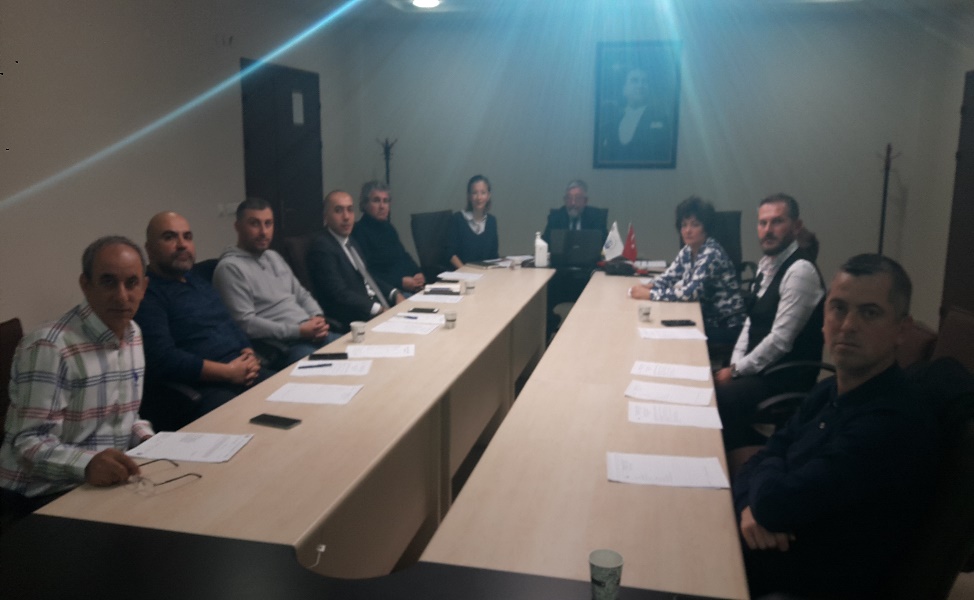 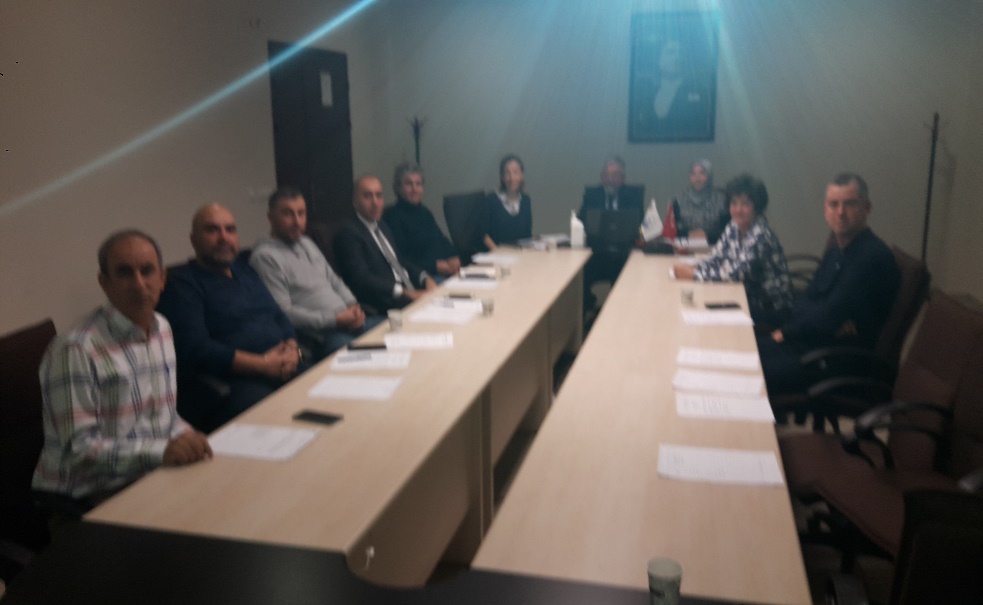 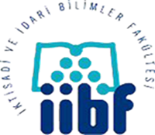 ESKİŞEHİR OSMANGAZİ ÜNİVERSİTESİ İktisadi ve İdari Bilimler FakültesiKALİTE KOMİSYONU TOPLANTISIDoküman No: 2023/17Yayın Tarihi: 20.11.2023Revizyon Tarihi:Revizyon No:HAZIRLAYANDoç .Dr. Hüseyin Naci BAYRAÇGÖZDEN GEÇİREN/KONTROLDoç. Dr. Nurcan DENİZONAYLAYAN